ЗАДАНИЯ НА 21.04.2020 ДЛЯ 10 КЛАССА	Приложение 1Приложение 1Контрольная работа №4 «Векторы в пространстве»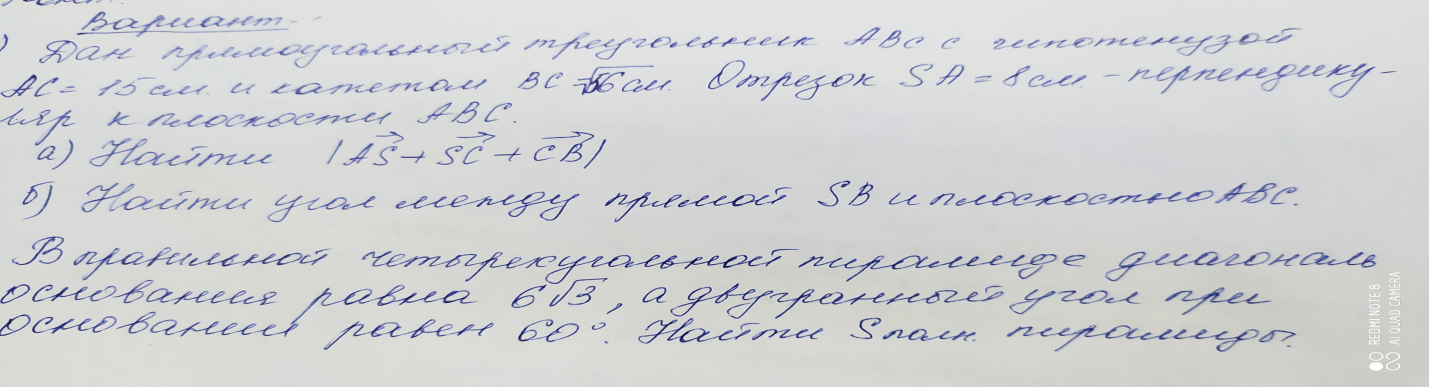 Критерии формирования оценкиКонтрольная работа  состоит из двух задач. Первая задача - материал соответствующий обязательному уровню подготовки. Оценка 5- выполнены все задания, 4-все задания, но с недочетами, 3- выполнено 1 заданиеТЕМАПАРАГРАФ В УЧЕБНИКЕССЫЛКА НА ВИДЕОУРОКДОМАШНЕЕ ЗАДАНИЕ(№ ЗАДАНИЙ, ВОПРОСЫ,ОСНОВЫ БЕЗОПАСНОСТИ ЖИЗНЕДЕЯТЕЛЬНОСТИОСНОВЫ БЕЗОПАСНОСТИ ЖИЗНЕДЕЯТЕЛЬНОСТИОСНОВЫ БЕЗОПАСНОСТИ ЖИЗНЕДЕЯТЕЛЬНОСТИОСНОВЫ БЕЗОПАСНОСТИ ЖИЗНЕДЕЯТЕЛЬНОСТИПорядок неполной разборки и сборки автомата Калашникова (практическое занятие 7).§ 65https://www.youtube.com/watch?v=yAI-tjKZHt8Читать, отвечать на вопросы. ОБЩЕСТВОЗНАНИЕ (ВКЛЮЧАЯ ЭКОНОМИКУ И ПРАВО)ОБЩЕСТВОЗНАНИЕ (ВКЛЮЧАЯ ЭКОНОМИКУ И ПРАВО)ОБЩЕСТВОЗНАНИЕ (ВКЛЮЧАЯ ЭКОНОМИКУ И ПРАВО)ОБЩЕСТВОЗНАНИЕ (ВКЛЮЧАЯ ЭКОНОМИКУ И ПРАВО)Международная защита прав человека§ 29
https://youtu.be/TUpimkcoZM0 §, вопросы устно. Сделать краткие выписки по параграфу или видеоМИРОВАЯ ХУДОЖЕСТВЕННАЯ КУЛЬТУРАМИРОВАЯ ХУДОЖЕСТВЕННАЯ КУЛЬТУРАМИРОВАЯ ХУДОЖЕСТВЕННАЯ КУЛЬТУРАМИРОВАЯ ХУДОЖЕСТВЕННАЯ КУЛЬТУРАХИМИЯХИМИЯХИМИЯХИМИЯТема 9. Азотсодержащие органические соединения. Полимеры. Понятие аминов. Анилин как представитель ароматических аминов. Аминокислоты, их строение, изомерия и номенклатура, свойства.§36-37 стр.169-177https://resh.edu.ru/subject/lesson/4743/start/150742/ Изучить теорию §36-37 стр.169-177. Выполнить письменно тренировочные и контрольные задания с сайта https://resh.edu.ru/subject/lesson/4743/start/150742/ ГЕОМЕТРИЯГЕОМЕТРИЯГЕОМЕТРИЯГЕОМЕТРИЯКонтрольная работа № 4 по теме «Векторы в пространстве»-Приложение 1-ЭЛЕКТИВНЫЙ КУРС ПО МАТЕМАТИКЕЭЛЕКТИВНЫЙ КУРС ПО МАТЕМАТИКЕЭЛЕКТИВНЫЙ КУРС ПО МАТЕМАТИКЕЭЛЕКТИВНЫЙ КУРС ПО МАТЕМАТИКЕЦентральные и вписанные углы-Решить первые 6 заданий из Решу ЕГЭ (база)https://mathb-ege.sdamgia.ru/test?theme=287-ЛИТЕРАТУРАЛИТЕРАТУРАЛИТЕРАТУРАЛИТЕРАТУРАОбразы «футлярных»  людей в чеховских рассказах «Крыжовник», «Человек в футляре».Стр.255-2621.Чтение статьи учебника стр.255-262.2. https://resh.edu.ru/subject/lesson/3658/start/110776/https://www.youtube.com/watch?v=ZmPpqlf4lVkЧтение и пересказ рассказов «Крыжовник», «Человек в футляре».